Отчет о проведении осеннего праздника в ранней группе « А» «Здравствуй, осень золотая!»
Праздник в детском саду – это всегда удивительные чудеса, волшебные краски, звонкий смех воспитанников, море улыбок и веселья. Хоть и говорят, что осень унылая пора, но дети как никто другой, способны радоваться шороху золотистых опавших листьев под ногами, дождику, под которым так интересно гулять под зонтиком, обув резиновые сапожки. Вот почему праздник осени в детском саду является одним из самых любимых у нашей детворы.В ранней группе «Капелька» прошел осенний праздник «Здравствуй, осень золотая!». У нас в группе царила теплая, доброжелательная атмосфера. В гости пришла к ребятам волшебница Осень. Вместе с хозяйкой праздника дети отправились на паровозе в осенний лес. Там они играли в игры: «Солнышко и дождик», «Собери грибочки». На утреннике дети пели песни об осени, танцевали танец с листочками «Листопад».А затем к ребятам приходила в гости лисичка. Она поиграла с детьми в игры «На полянке зайки танцевали», «Собери овощи в корзину».Ярким и запоминающимся был сюрпризный момент – корзина с наливными яблоками для всех ребят – подарок щедрой Осени.Мероприятие было веселым, ярким и увлекательным. Воспитанники получили много позитивных эмоций.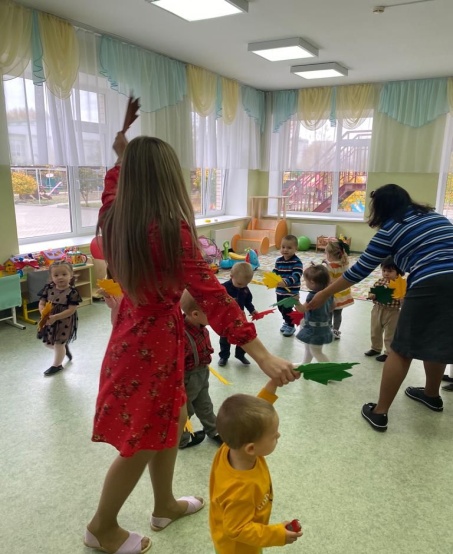 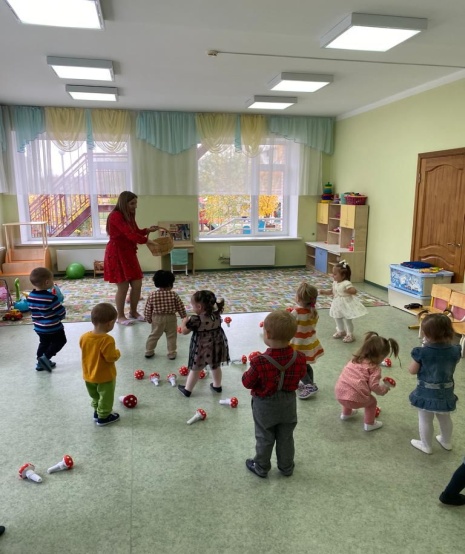 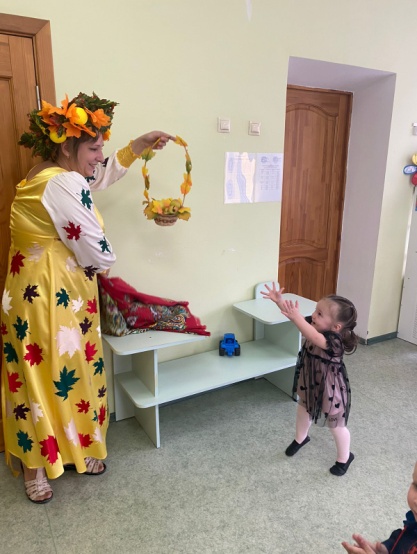 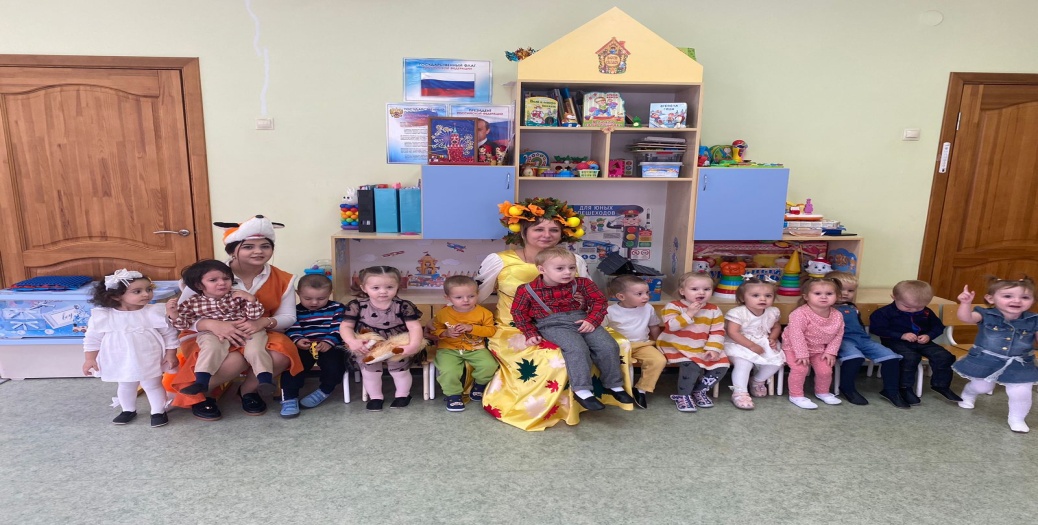 